ПАМЯТКА о запрете купания в неустановленных местах. Уважаемые жители и гости г.Арсеньева!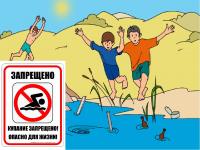 Напоминаем, что купание в необорудованных местах для купания ЗАПРЕЩЕНО и ОПАСНО ДЛЯ ЖИЗНИ!Лето - замечательная пора для отдыха детей и взрослых. В теплые дни хочется отдохнуть у водоема, искупаться в реке или озере. Однако, беспечное поведение на водном объекте, неорганизованное и бесконтрольное купание таят в себе серьезную опасность.Одной из основных причин гибели людей на водных объектах является купание в неустановленных местах. При нырянии в незнакомых местах можно удариться головой, потерять сознание и погибнуть. Дети устраивает в воде игры, связанные с захватами других пловцов. Бесконтрольно купающиеся дети часто допускают переохлаждение тела, испытывают судороги, которые сводят руку, а чаще ногу или обе ноги, что может привести к гибели.Помните, что на водоемах ЗАПРЕЩЕНО:- купаться в необследованных водоемах, в местах, где выставлены щиты (аншлаги) с надписями о запрете купания;- купаться в состоянии алкогольного опьянения;- прыгать в воду с сооружений, не приспособленных для этих целей;- загрязнять и засорять водоемы;- плавать на досках, бревнах, лежаках, автомобильных камерах, надувных матрацах;- приводить с собой животных в места массового отдыха населения на воде.Напоминаем, что купание граждан в водоемах, где оно запрещено, одна из основных причин гибели людей. Отдыхая на водоемах, не оборудованных в соответствии с требованиями безопасности, вы подвергаете свою жизнь серьезной опасности! Помните, что обязательное соблюдение всех правил поведения на воде – залог сохранения здоровья и спасения жизни многих людей!Взрослые обязаны не допускать купание детей в неустановленных местах, плавание с использованием не приспособленных для этого средств (предметов). Безопасность детей на водных объектах обеспечивается правильным выбором и оборудованием места купания, систематической разъяснительной работой с детьми о правилах поведения на водных объектах и соблюдении мер предосторожности.Уважаемые родители! Не оставляйте детей без присмотра, не позволяйте им купаться в необорудованных местах.В связи с установившейся жаркой погодой, просьба соблюдать вышеперечисленные меры безопасности.Телефон экстренной службы – 112.